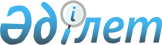 2015 жылға мектепке дейінгі тәрбие мен оқытуға мемлекеттік білім беру тапсырысын, жан басына шаққандағы қаржыландыру және ата-ананың ақы төлеу мөлшерлерін бекіту туралы
					
			Күшін жойған
			
			
		
					Шығыс Қазақстан облысы Өскемен қаласы әкімдігінің 2015 жылғы 29 мамырдағы N 11439 қаулысы. Шығыс Қазақстан облысының Әділет департаментінде 2015 жылғы 08 маусымда № 3990 болып тіркелді. Қаулының қабылдау мерзімінің өтуіне байланысты қолдану тоқтатылды (Өскемен қаласы әкімі аппаратының 2016 жылғы 08 қаңтардағы N Шн-5/8 хаты)      Ескерту. Қаулының қабылдау мерзімінің өтуіне байланысты қолдану тоқтатылды (Өскемен қаласы әкімі аппаратының 08.01.2016 N Шн-5/8 хаты).

      Қазақстан Республикасының 2007 жылғы 27 шілдедегі "Білім туралы" Заңының 6-бабының 4-тармағының 8-1) тармақшасына сәйкес Өскемен қаласының әкімдігі ҚАУЛЫ ЕТЕДІ:

      1. 2015 жылға мектепке дейінгі тәрбие мен оқытуға мемлекеттік білім беру тапсырысы, жан басына шаққандағы қаржыландыру және ата-ананың ақы төлеу мөлшерлері осы қаулының қосымшасына сай бекітілсін.

      2. Осы қаулы оның алғашқы ресми жарияланған күнінен кейін күнтізбелік он күн өткен соң қолданысқа енгізіледі.

 2015 жылға мектепке дейінгі тәрбие мен оқытуға мемлекеттік білім беру тапсырысын, жан басына шаққандағы қаржыландыру және ата-ананың ақы төлеу мөлшерлері      кестенің жалғасы:


					© 2012. Қазақстан Республикасы Әділет министрлігінің «Қазақстан Республикасының Заңнама және құқықтық ақпарат институты» ШЖҚ РМК
				
      Өскемен қаласы әкімінің

      міндетін атқарушы

В. Головатюк
Өскемен қаласы әкімдігінің
2015 жылғы " 29 " 05
№ 11439 қаулысына қосымшаБір айда бір тәрбиеленушінің жан басына қаржыландыру мөлшері, теңге

Бір айда бір тәрбиеленушінің жан басына қаржыландыру мөлшері, теңге

Бір айда бір тәрбиеленушінің жан басына қаржыландыру мөлшері, теңге

Бір айда бір тәрбиеленушінің жан басына қаржыландыру мөлшері, теңге

Балабақшалар, бөбекжайлар

Балабақшалар, бөбекжайлар

Шағын орталықтар

Шағын орталықтар

республикалық бюджет

жергілікті бюджет

республикалық бюджет

жергілікті бюджет

20 900

18 040

13 600

13 920

Тәрбиеленушілер саны, адам

Тәрбиеленушілер саны, адам

Бір айда бір тәрбиеленушіге орташа шығынның құны, теңге

Бір айда бір тәрбиеленушіге орташа шығынның құны, теңге

Бір айда ата-аналар төлемінің мөлшері, теңге

Тәрбиеленушілер саны, адам

Тәрбиеленушілер саны, адам

Бір айда бір тәрбиеленушіге орташа шығынның құны, теңге

Бір айда бір тәрбиеленушіге орташа шығынның құны, теңге

Бір айда ата-аналар төлемінің мөлшері, теңге

балабақшалар, бөбекжайлар

шағын орталықтар

балабақшалар, бөбекжайлар

шағын орталықтар

10 606

2 598

20 900

14 000

Бір айда ата-аналар төлемінің мөлшері, теңге

9 500

